GV Eye Setup This document covers the adding of cameras into the GV Eye mobile app for GeoVision systems. Please obtain a copy of GV Eye from the Google Play store or the Apple App store.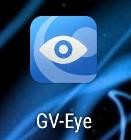 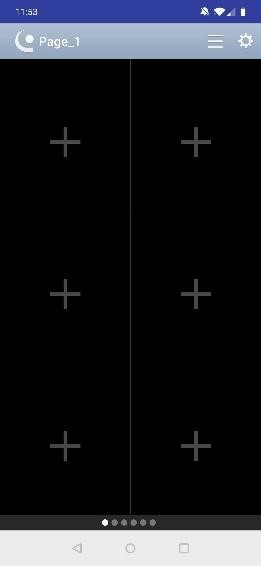 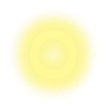 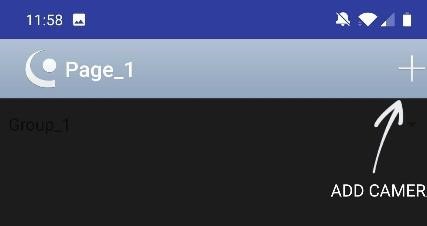 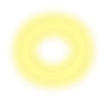 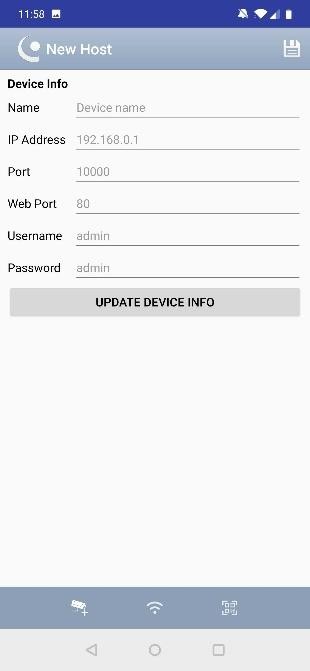 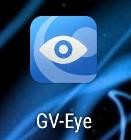 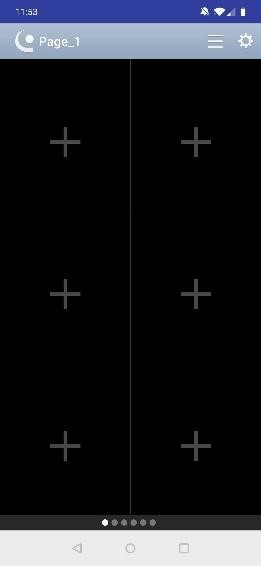 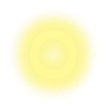 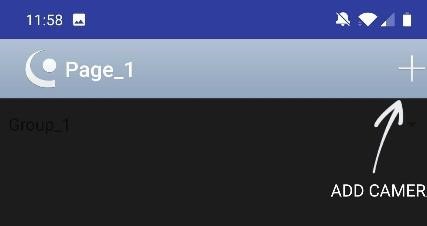 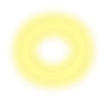 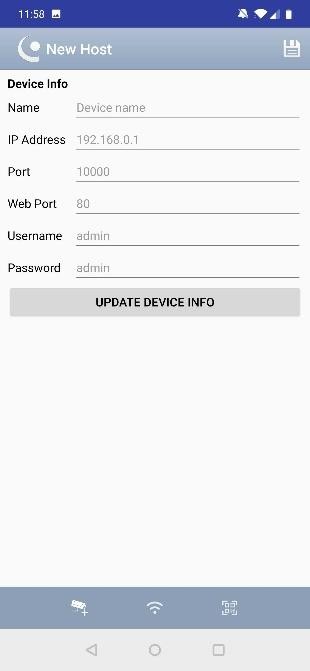 